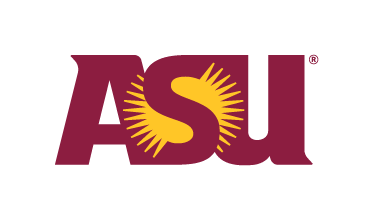 Arizona State University Sustainability Initiatives Revolving Fund (SIRF)Tier 1 Funding Proposal Request Form (total project costs up to $5,000)ChecklistBelow is a list of items that are a reminder on what to attach to your required final report.Project NameProject NameSubmission DateRequest Amount $Project LeaderProject LeaderProject CoordinatorCollege/DepartmentProject CoordinatorCollege/DepartmentDescription of ProjectPlease attach any supporting documentation. Please submit all SIRF proposal documents to SIRF@asu.edu.Here is an example:Faculty organized the event, Ugly Food Fest and Film, to educate attendees on the prevention of food wasteStudents, faculty, and staff worked together to remodel the Sustainability House at the Barrett Rooftop GardenNeed more examples? Go to https://cfo.asu.edu/sirf to view annual reports.Description of ProjectPlease attach any supporting documentation. Please submit all SIRF proposal documents to SIRF@asu.edu.Here is an example:Faculty organized the event, Ugly Food Fest and Film, to educate attendees on the prevention of food wasteStudents, faculty, and staff worked together to remodel the Sustainability House at the Barrett Rooftop GardenNeed more examples? Go to https://cfo.asu.edu/sirf to view annual reports.Project Benefits / JustificationHow does it fit with ASU’s sustainability goals of ASU? What are the benefits? Go to the websites listed to explore our goals.Cfo.asu.eduDescribe the student/community interest or engagement required for the proposal to be impactful. What will be the project’s outcome(s)? For example, how many people will participate/be reached? How will you measure this?Project Benefits / JustificationHow does it fit with ASU’s sustainability goals of ASU? What are the benefits? Go to the websites listed to explore our goals.Cfo.asu.eduDescribe the student/community interest or engagement required for the proposal to be impactful. What will be the project’s outcome(s)? For example, how many people will participate/be reached? How will you measure this?Project TimingPlease describe:Any time-sensitive constraints, e.g. academic term, weather, etc.Any support you may need from the ASU Staff to ensure your event’s successWill you need help getting tables? Or promoting the event?Estimated time of completion or in-service date and your project’s asset useful life.How will you use the funds?You are required to complete the Seeds of Sustainability Certification using the link below.https://cfo.asu.edu/sustainability-certification-programIf you are hosting an event, your event must be Green Event Certified through the Sustainability Certification Program below and must comply with all the requirements.https://cfo.asu.edu/personal-actionProject TimingPlease describe:Any time-sensitive constraints, e.g. academic term, weather, etc.Any support you may need from the ASU Staff to ensure your event’s successWill you need help getting tables? Or promoting the event?Estimated time of completion or in-service date and your project’s asset useful life.How will you use the funds?You are required to complete the Seeds of Sustainability Certification using the link below.https://cfo.asu.edu/sustainability-certification-programIf you are hosting an event, your event must be Green Event Certified through the Sustainability Certification Program below and must comply with all the requirements.https://cfo.asu.edu/personal-actionProject BudgetDescribe in words how you will use the funds.Provide a list of estimated expenses by category. For example:Speaker honorarium             $Materials / Parts / Supplies   $Equipment rental                   $Engagement / Marketing       $Total                                      $(Note – 8.5% will be added to the approved total funding to cover any applicable ASC.)Project BudgetDescribe in words how you will use the funds.Provide a list of estimated expenses by category. For example:Speaker honorarium             $Materials / Parts / Supplies   $Equipment rental                   $Engagement / Marketing       $Total                                      $(Note – 8.5% will be added to the approved total funding to cover any applicable ASC.)Project DeliverablesTo ensure future grant approvals, the following must be submitted a month after the project or event has taken place:Brief description of the event/project Photos of event/projectItemized list of expendituresSign-In Sheet, if an event took placeFlyers, in which it describes/announces eventTestimonials (highly suggested)Certifications for Seeds of Sustainability and, if applicable, ASU Sustainability CertificationGreen Event Certification, if applicableProject DeliverablesTo ensure future grant approvals, the following must be submitted a month after the project or event has taken place:Brief description of the event/project Photos of event/projectItemized list of expendituresSign-In Sheet, if an event took placeFlyers, in which it describes/announces eventTestimonials (highly suggested)Certifications for Seeds of Sustainability and, if applicable, ASU Sustainability CertificationGreen Event Certification, if applicableApprovalsSignatureDepartment Chair or Director of submitting departmentDirector, University Sustainability PracticesOtherBrief description of the event/projectPhotographs of event/projectItemized list of expenditures Sign-In Sheet, if an eventFlyers (if applicable)Testimonials from participantsSeeds of Sustainability CertificationGreen Event Certification (if applicable)